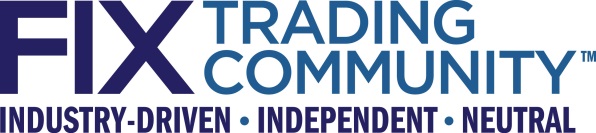 Deutsche Börse GroupSecurity Reference Data Key Extension October 21, 2022  v0.3 Proposal Status:  Public Comment DISCLAIMERTHE INFORMATION CONTAINED HEREIN AND THE FINANCIAL INFORMATION EXCHANGE PROTOCOL (COLLECTIVELY, THE "FIX PROTOCOL") ARE PROVIDED "AS IS" AND NO PERSON OR ENTITY ASSOCIATED WITH THE FIX PROTOCOL MAKES ANY REPRESENTATION OR WARRANTY, EXPRESS OR IMPLIED, AS TO THE FIX PROTOCOL (OR THE RESULTS TO BE OBTAINED BY THE USE THEREOF) OR ANY OTHER MATTER AND EACH SUCH PERSON AND ENTITY SPECIFICALLY DISCLAIMS ANY WARRANTY OF ORIGINALITY, ACCURACY, COMPLETENESS, MERCHANTABILITY OR FITNESS FOR A PARTICULAR PURPOSE.  SUCH PERSONS AND ENTITIES DO NOT WARRANT THAT THE FIX PROTOCOL WILL CONFORM TO ANY DESCRIPTION THEREOF OR BE FREE OF ERRORS.  THE ENTIRE RISK OF ANY USE OF THE FIX PROTOCOL IS ASSUMED BY THE USER.NO PERSON OR ENTITY ASSOCIATED WITH THE FIX PROTOCOL SHALL HAVE ANY LIABILITY FOR DAMAGES OF ANY KIND ARISING IN ANY MANNER OUT OF OR IN CONNECTION WITH ANY USER'S USE OF (OR ANY INABILITY TO USE) THE FIX PROTOCOL, WHETHER DIRECT, INDIRECT, INCIDENTAL, SPECIAL OR  CONSEQUENTIAL (INCLUDING, WITHOUT LIMITATION, LOSS OF DATA, LOSS OF USE, CLAIMS OF THIRD PARTIES OR LOST PROFITS OR REVENUES OR OTHER ECONOMIC LOSS), WHETHER IN TORT (INCLUDING NEGLIGENCE AND STRICT LIABILITY), CONTRACT OR OTHERWISE, WHETHER OR NOT ANY SUCH PERSON OR ENTITY HAS BEEN ADVISED OF, OR OTHERWISE MIGHT HAVE ANTICIPATED THE POSSIBILITY OF, SUCH DAMAGES.DRAFT OR NOT RATIFIED PROPOSALS (REFER TO PROPOSAL STATUS AND/OR SUBMISSION STATUS ON COVER PAGE) ARE PROVIDED "AS IS" TO INTERESTED PARTIES FOR DISCUSSION ONLY.  PARTIES THAT CHOOSE TO IMPLEMENT THIS DRAFT PROPOSAL DO SO AT THEIR OWN RISK.  IT IS A DRAFT DOCUMENT AND MAY BE UPDATED, REPLACED, OR MADE OBSOLETE BY OTHER DOCUMENTS AT ANY TIME.  THE FPL GLOBAL TECHNICAL COMMITTEE WILL NOT ALLOW EARLY IMPLEMENTATION TO CONSTRAIN ITS ABILITY TO MAKE CHANGES TO THIS SPECIFICATION PRIOR TO FINAL RELEASE.  IT IS INAPPROPRIATE TO USE FPL WORKING DRAFTS AS REFERENCE MATERIAL OR TO CITE THEM AS OTHER THAN “WORKS IN PROGRESS”.  THE FPL GLOBAL TECHNICAL COMMITTEE WILL ISSUE, UPON COMPLETION OF REVIEW AND RATIFICATION, AN OFFICIAL STATUS ("APPROVED") OF/FOR THE PROPOSAL AND A RELEASE NUMBER.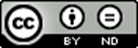 This work is licensed under a Creative Commons Attribution-NoDerivatives 4.0 International License.No proprietary or ownership interest of any kind is granted with respect to the FIX Protocol (or any rights therein).Copyright 2003-2022 FIX Protocol Limited, all rights reserved.Table of ContentsDocument History	51	Introduction	62	Business Requirements	63	Issues and Discussion Points	64	Proposed Message Flow	65	FIX Message Tables	66	FIX Component Blocks	76.1	Component Instrument	77	Category Changes	7Appendix A - Data Dictionary	8Appendix B - Glossary Entries	9Appendix C - Abbreviations	9Appendix D - Usage Examples	9Table of FiguresDocument HistoryThe above document history section, including date, author, and comments, is required to track editing changes to the document.  List revisions in ascending order.  Please insert additional rows in the table as needed.Template version information:r2:  2010-11-13 Revised to support abbreviations, inlined component referencesr3:  2011-12-02 Revised to add additional usage clarificationr3.1:  2013-01-04 Revised Copyright year, changed template to Office 2013 .docx version, updated font to Calibri for cleaner look.  Added additional template usage clarification.R3.2 2016-05-23 – revised the copyright date, corrected document references and replaced the FIX logo with the most current graphic.2016-09-14 – Removed blue highlighting from hidden text content, removed ICR column from 5.1 and 6.1 tables and added “FIX Spec” to the Comments column header of table 6.1 and revised notation of optional elaboration for fields and enums in the data dictionary.IntroductionThis gap analysis proposal seeks to address a gap in the FIX Protocol related to the unique identification of derivative instruments where the security identifier and core reference data attributes are not sufficient, e.g. two or more separate instruments having the same date of expiration.Business RequirementsDerivative instruments may be identified with a group of attributes instead of a single identifier. In the case of listed derivatives and clearinghouses, the following FIX fields (non-exhaustive list) may be used to uniquely identify an individual contract within a product defined by Symbol(55) and/or SecurityID(48) and SecurityIDSource(22):Futures: CFICode(461), SecurityType(167), MaturityMonthYear(200), MaturityDate(541)Options: CFICode(461), SecurityType(167), MaturityMonthYear(200), MaturityDate(541), PutOrCall(201), StrikePrice(202), OptAttribute(206)Energy derivative products can have daily contracts that only expire on a weekday but have a daily delivery date including Saturdays and Sundays. In this case, MaturityDate(541) cannot uniquely identify the contract as the contracts for Saturday and Sunday will have the same value in this field.It is proposed to add another field, SecurityReferenceDataKey(TBD), to uniquely and generically identify an instrument, for example a specific contract for a derivatives product. The actual value of this field depends on the characteristics of the given instrument, and using a date is just one of the possible options. It could also be a synthetic value such as an ordinal number.Note that, when using the new field with a listed derivatives instrument, the existing fields MaturityMonthYear(200), MaturityDate(541) are still required to convey the expiration date. The new field does not replace any of the existing fields, components or repeating groups (e.g. EvntGrp) conveying dates.Issues and Discussion PointsNONEProposed Message FlowThere are no changes to existing message flows.FIX Message TablesNo changesFIX Component BlocksComponent InstrumentCategory ChangesNo changesAppendix A - Data DictionaryAppendix B - Glossary EntriesAppendix C - AbbreviationsAppendix D - Usage ExamplesThis is an optional section where the sub-committee or working group can provide whole or fragments of example FIX messages with actual or dummy data.  These examples are useful for illustrating usage or rules specific to the business domain covered in the proposal.[Examples may be entered below this line]RevisionDateAuthorRevision Commentsv0.1September 14, 2022Deutsche Börse GroupInitial draftv0.2October 19, 2022Deutsche Börse GroupAbstracted from the specific use case “contract date” to be agnostic.V0.3October 21, 2022Hanno Klein, GTCMinor wording changes after GTC call on October 20, 2022.To be completed at the time of the proposal – all information provided will be included in the repositoryTo be completed at the time of the proposal – all information provided will be included in the repositoryTo be completed at the time of the proposal – all information provided will be included in the repositoryComponent NameComponent NameInstrumentComponent Abbreviated Name (for FIXML)Component Abbreviated Name (for FIXML)InstrmtComponent TypeComponent Type__ Block Repeating   _X_ BlockCategoryCategoryCommonActionAction__New		_X_ChangeComponent SynopsisRequired, short, one or two paragraph description of the component.(no change)(no change)Component ElaborationOptional longer description of the component usage(no change)(no change)To be finalized by FPL Technical OfficeTo be finalized by FPL Technical OfficeTo be finalized by FPL Technical OfficeRepository Component ID 1003Repository Component ID 1003Component FIXML Abbreviation: <Instrmt>Component FIXML Abbreviation: <Instrmt>Component FIXML Abbreviation: <Instrmt>Component FIXML Abbreviation: <Instrmt>Component FIXML Abbreviation: <Instrmt>Component FIXML Abbreviation: <Instrmt>TagField NameReq'dActionMappings and Usage CommentsFIX Spec Comments<...truncated...><...truncated...><...truncated...><...truncated...><...truncated...><...truncated...>2576InstrumentPricePrecisionNTBDSecurityReferenceDataKeyNNEWComponent <DateAdjustment>Component <DateAdjustment>N<...truncated...><...truncated...><...truncated...><...truncated...><...truncated...><...truncated...></Instrmt></Instrmt></Instrmt></Instrmt></Instrmt></Instrmt>TagFieldNameActionDatatypeDescriptionFIXML AbbreviationAdd to / Deprecate from Message type or Component blockTBDSecurityReferenceDataKeyNEWStringMay be  used to generically assist in disambiguating an instrument where the security identifier and core reference data attributes are not sufficient to uniquely identify the instrument. The values used are bilaterally agreed.[Elaboration: The data used for disambiguation can be of synthetic nature (e.g. 1, 2, 3,... or A, B, C,...) or based on other characteristic of the instrument. An example of the latter is an energy futures or options contract which may have the same expiration date with different delivery dates that fall on a non-business day; in such a use case the first day of delivery date may be used to disambiguate such contract (date expression used should be bilaterally agreed).]@SecRefDataKeyInstrumentTermDefinitionField where usedTermProposed AbbreviationProposed Messages, Components, Fields where used